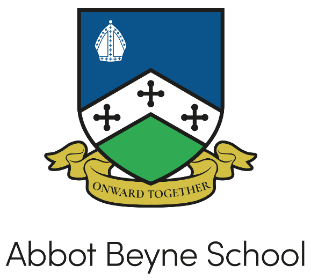 Declarations of Business and Pecuniary Interests 2023NameNature of InterestJay Trivedy None DeclaredRuth Chester None DeclaredJamie TickleNone DeclaredBrian Judd None DeclaredMike Swain None DeclaredCraig Atkinson None DeclaredCate Winfield None DeclaredBirgit Kurz None DeclaredRena Khanom None DeclaredIan North ESFSSAs from 4-5-23 Parish Councillor at Winshill and Horninglow & Eton Park Nicci JonesNone Declared